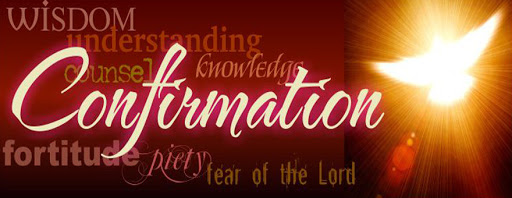 Confirmation Preparation ProgramSt. Lawrence and St. Matthew2020-2021 CalendarAugust 16th: Orientation 	In English: 2:00pm-3:00pm via ZoomIn Spanish: 4:00pm-5:00pm at St. Lawrence, in the churchSeptember 13th: Class via Zoom from 3:30pm-5:00pm	All Registration Forms and Baptismal Certificates are due. October 11th: Class via Zoom from 3:30pm-5:00pm	Sponsor Forms are due. November 8th: Class via Zoom from 3:30pm-5:00pmDecember 6th: Class @ TBD from 3:30pm-5:00pm	Sponsors are required to attend this class. January 10th: Class @ TBD from 3:30pm-5:00pmFebruary 6th: Retreat @ TBD from 9:00am-4:30pmPresentation of Candidates at Mass times TBD TBD @ St. LawrenceTBD @ St. Matthew March 28th: Easter Basket Project @ St. Matthew from 1:30pm-2:30pm	This is a required service project.April 18th: Class @ TBD from 3:30pm-5:00pmSaint Forms are due.  May 2nd: Final Class @ TBD from 3:00-5:30pmSponsors are required to attend the first half of this class (approx. 3:00-4:15pm).TBD: Rite of Confirmation @ SS. Peter and Paul Cathedral at 7:00pm ***Please note that ALL candidates are required to attend ALL dates listed above.***